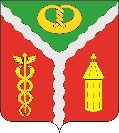 Совет народных депутатовгородского поселения город КалачКалачеевского муниципального районаВоронежской областиРЕШЕНИЕот « 25 » декабря 2018 года                                                                             № 44Об утверждении Положения об оплате труда работников, замещающих должности, не являющиеся должностями муниципальной службы в администрации городского поселения город Калач Калачеевского муниципального района Воронежской областиВ целях приведения нормативных правовых актов органов местного самоуправления городского поселения город Калач Калачеевского муниципального района Воронежской области, в соответствие действующему законодательству, Совет народных депутатов городского поселения город Калач Калачеевского муниципального района Воронежской областиРЕШИЛ:1. Утвердить Положение об оплате труда работников, замещающих должности, не являющиеся должностями муниципальной службы в администрации городского поселения город Калач Калачеевского муниципального района Воронежской области, согласно приложения № 1.2. Признать утратившими силу:- решение Совета народных депутатов городского поселения город Калач от 06.06.2007 № 8 «Об утверждении положения по оплате труда работников администрации городского поселения город – Калач, замещающим должности, не отнесенные к должностям муниципальной службы»;- решение Совета народных депутатов городского поселения город Калач от 24.01.2013 № 301 «О внесении изменений в решение Совета народных депутатов городского поселения город Калач от 06.06.2007 № 8 «Об утверждении положения по оплате труда работников администрации городского поселения город – Калач, замещающим должности, не отнесенные к должностям муниципальной службы»;- решение Совета народных депутатов городского поселения город Калач от 12.08.2015 № 125 «О внесении изменений в решение Совета народных депутатов городского поселения город Калач от 06.06.2007 № 8 «Об утверждении положения по оплате труда работников администрации городского поселения город – Калач, замещающим должности, не отнесенные к должностям муниципальной службы» (в редакции решения от 24.01.2013 г. №301);3. Опубликовать настоящее решение в Вестнике муниципальных правовых актов городского поселения город Калач Калачеевского муниципального района Воронежской области.4. Настоящее решение вступает в силу с 01.01.2019 г.Глава городского поселениягород Калач                                                                                           А.А. ТрощенкоПриложение № 1к решению Совета народных депутатовгородского поселения город КалачКалачеевского муниципального районаот « 25 » декабря 2018 г. № 44Положениеоб оплате труда работников, замещающих должности,не являющиеся должностями муниципальной службы в администрации городского поселения город Калач  Калачеевского муниципального районаВоронежской области1. Общие положенияНастоящее Положение об оплате труда работников, замещающих должности, не являющиеся должностями муниципальной службы в администрации городского поселения город Калач Калачеевского муниципального района Воронежской области (далее Положение) определяет порядок оплаты труда, перечень должностей и размеры должностных окладов работников, замещающих должности, не отнесенные к должностям муниципальной службы в администрации городского поселения город Калач Калачеевского муниципального района Воронежской области (далее - работники).2. Оплата труда работниковОплата труда работников включает:2.1. Должностной оклад.2.2. Ежемесячные выплаты:1) ежемесячная надбавка к должностному окладу за сложность, напряженность и высокие достижения в труде;2) ежемесячная надбавка к должностному окладу за выслугу лет;3) ежемесячное денежное поощрение.2.3. Дополнительные выплаты:1) единовременная выплата при предоставлении ежегодного оплачиваемого отпуска;2) материальная помощь;3) премии по результатам работы;4) иные выплаты, предусмотренные соответствующими федеральными законами, законами Воронежской области и иными нормативными правовыми актами.3. Должностной оклад3.1. Размеры должностных окладов работников устанавливаются настоящим Положением, согласно приложению № 1.3.2. Увеличение (индексация) должностных окладов работников производится в размерах и сроки, предусмотренные для муниципальных служащих администрации городского поселения город Калач Калачеевского муниципального района Воронежской области.4. Ежемесячные выплаты4.1 Ежемесячная надбавка к должностному окладу за сложность, напряженность и высокие достижения в труде устанавливается в размере от 50 до 100 процентов должностного оклада.Конкретный размер надбавки устанавливается руководителем органа местного самоуправления индивидуально, им же может изменяться.4.2. Ежемесячная надбавка к должностному окладу за выслугу лет устанавливается руководителем органа местного самоуправления в зависимости от общего трудового стажа работников в следующих размерах:4.3. Ежемесячная процентная надбавка к должностному окладу работникам, допущенным к государственной тайне на постоянной основе, устанавливается правовым актом органа местного самоуправления в размере и порядке в соответствии с действующим законодательством.4.4. Ежемесячное денежное поощрение устанавливается работникам в размере 1 – 5 должностных окладов.Ежемесячное денежное поощрение выплачивается за фактически отработанное время в расчетном периоде.5. Дополнительные выплаты5.1. Единовременная выплата при предоставлении ежегодного оплачиваемого отпуска производится в течение календарного года в размере двух должностных окладов.Единовременная выплата при предоставлении ежегодного оплачиваемого отпуска выплачивается к очередному отпуску.При поступлении работника на работу, переводе, увольнении единовременная выплата к отпуску выплачивается пропорционально отработанному времени в текущем календарном году из расчета 1/12 годового размера единовременной выплаты к отпуску за каждый полный месяц работы.5.2. Материальная помощь предоставляется в течение календарного года в размере двух должностных окладов.Материальная помощь выплачивается, как правило, к очередному отпуску или, по желанию работника, в иные сроки текущего года.При поступлении работника на работу, переводе, увольнении материальная помощь выплачивается пропорционально отработанному времени в текущем календарном году из расчета 1/12 годового размера материальной помощи за каждый полный месяц работы.5.3. В пределах фонда оплаты труда работникам могут выплачиваться премии по результатам работы. Размер премий не ограничивается.Условия и порядок выплаты премии определяется приложением № 2 к настоящему Положению.5.4. За счет средств экономии по фонду оплаты труда работникам может быть оказана дополнительная материальная помощь в связи с юбилейными датами (50, 55, 60, 65- летие), а также при наступлении особых случаев: болезнь, смерть близких родственников (супругов, детей, родителей), несчастных случаев, стихийных бедствий и др. Размер дополнительной материальной помощи не может быть менее 0,5 должностного оклада.6. Фонд оплаты труда6.1. При формировании фонда оплаты труда работников сверх средств, направляемых для выплаты должностных окладов, предусматриваются средства для выплаты (в расчете на год):1) ежемесячной надбавки к должностному окладу за сложность, напряженность и высокие достижения в труде, - в размере 10 должностных окладов;2) ежемесячной надбавки к должностному окладу за выслугу лет - в размере 2 должностных окладов;3) премий по результатам работы - в размере 3 должностных окладов;4) ежемесячного денежного поощрения - в размере 18 должностных окладов;5) единовременной выплаты при предоставлении ежегодного оплачиваемого отпуска - в размере 2 должностных окладов;6) материальной помощи - в размере 2 должностных окладов.6.2. Руководитель органа местного самоуправления городского поселения город Калач Калачеевского муниципального района вправе перераспределять средства фонда оплаты труда работников между выплатами, предусмотренными пунктом 6.1. Положения.Приложение № 1к Положению об оплате труда работников,замещающих должности, не являющиеся должностямимуниципальной службы в администрации городского поселения город Калач Калачеевского муниципального районаВоронежской областиот 25.12.2018 г.Перечень должностей и размеры должностных окладов работников, замещающих должности, не являющиеся должностями муниципальной службы в администрации городского поселения город КалачКалачеевского муниципального района Воронежской областиПриложение № 2к Положению об оплате труда работников,замещающих должности, не являющиеся должностями муниципальной службы в администрации городскогопоселения город Калач Калачеевского муниципального районаВоронежской областиот 25.12.2018г. Положениеоб условиях и порядке выплаты премий по результатам работы работникам, замещающим должности, не являющиеся должностями муниципальной службы в администрации городского поселения город Калач Калачеевского муниципального района Воронежской области1. Общие положенияНастоящее Положение устанавливает условия и порядок выплаты премии по результатам работы (далее - премии) работникам, замещающим должности, не являющиеся должностями муниципальной службы в администрации городского поселения город Калач Калачеевского муниципального района Воронежской области (далее - работники).2. Условия и порядок выплаты премии по результатам работы2.1. Премирование работников производится в целях повышения их материальной заинтересованности в своевременном, профессиональном, добросовестном исполнении своих должностных обязанностей.2.2. Премии выплачиваются за счет средств фонда оплаты труда.2.3. Размер премии не ограничивается.2.4. Основными условиями премирования работников являются:результаты работы, достигнутые путем своевременного и качественного выполнения должностных обязанностей;личный вклад работников в общие результаты работы в решении вопросов, входящих в их компетенцию (сложность, срочность, особый режим работы).2.5. При определении размера премии основаниями для снижения ее размера являются:несоблюдение установленных сроков для выполнения задания;ненадлежащее качество работы с документами и выполнения поручений;несоблюдение требований трудового распорядка.2.6. Основанием для выплаты премии является правовой акт администрации городского поселения город Калач Калачеевского муниципального района.2.7. Не подлежат премированию работники, имеющие неснятое дисциплинарное взыскание. Стаж работыПроцентовот 3 до 8 лет10от 8 до 13 лет15от 13 до 18 лет20от 18 до23 лет25от 2330Наименование должностиКол-во ед.Должностной оклад, (рублей)Главный эксперт26471Ведущий эксперт15780Старший инспектор35245